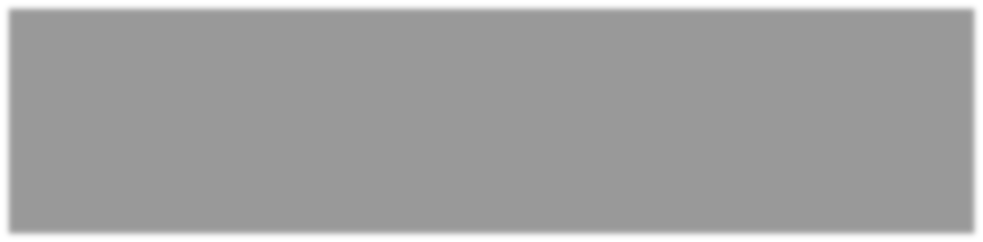 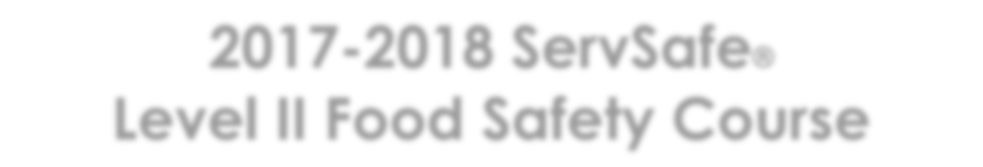 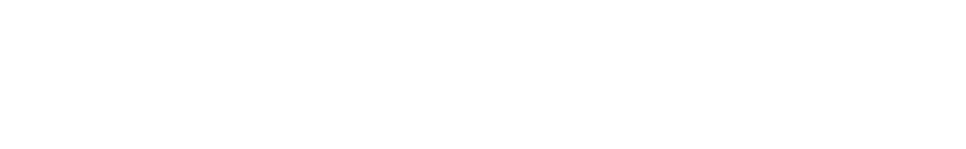 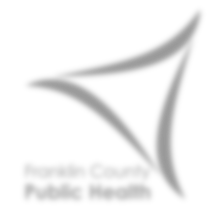 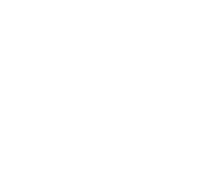 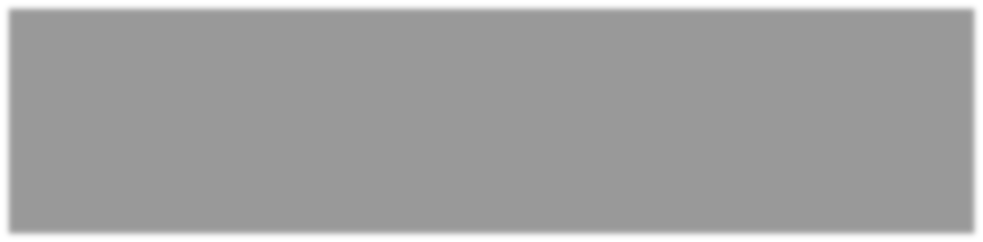 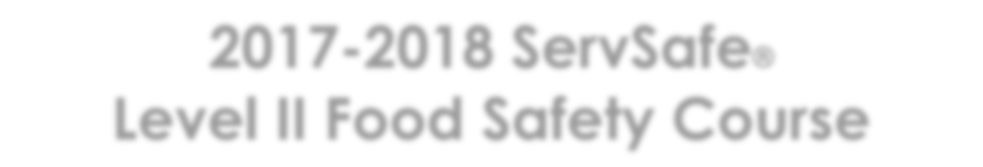 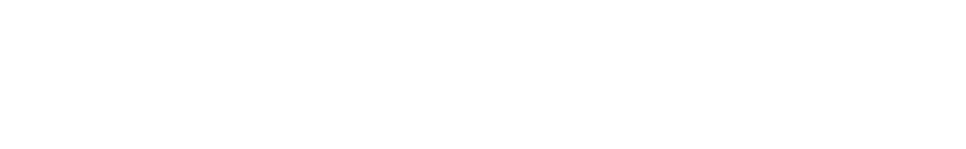 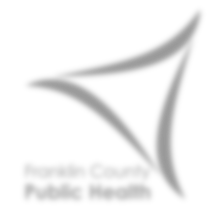 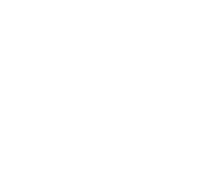 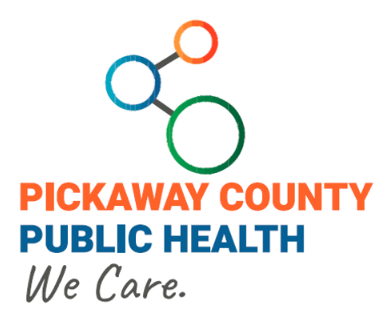 You must attend both days in order to be able to take the ServSafe exam.*if you are only retaking the exam, please indicate so on this form and pay the fee of $70.00Training ScheduleTraining ScheduleTraining ScheduleDay OneDay TwoJanuary01/14/1901/18/19March3/11/193/15/19May5/14/195/17/19July7/15/197/19/19September9/9/199/12/19November11/14/1911/18/19Registration InformationRegistration InformationRegistration InformationRegistration InformationTraining Date Requested (from above):  Training Date Requested (from above):  Training Date Requested (from above):  Training Date Requested (from above):  Name:Name:Name:Name:Mailing Address:Mailing Address:Mailing Address:Mailing Address:City:City:State:Zip:Phone Number:Email:Email:Email:Food Facility Name:Food Facility Name:Food Facility Name:Food Facility Name:Class size is limited to 24 students.  Registration will be on a first-come, first-served basis.  Registration MUST be paid in full one week before the first class date.  We will not “hold” spots without payment.Class size is limited to 24 students.  Registration will be on a first-come, first-served basis.  Registration MUST be paid in full one week before the first class date.  We will not “hold” spots without payment.Class size is limited to 24 students.  Registration will be on a first-come, first-served basis.  Registration MUST be paid in full one week before the first class date.  We will not “hold” spots without payment.Class size is limited to 24 students.  Registration will be on a first-come, first-served basis.  Registration MUST be paid in full one week before the first class date.  We will not “hold” spots without payment.**One Registration Form per Person****No refunds will be provided after registration forms are received**If you have any questions, please call 740-477-9667 or email contact@pchd.org.NOTE: Test can be offered in Spanish or Chinese, please indicate on form if different language is needed.